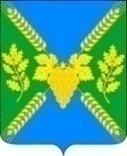 СОВЕТМОЛДАВАНСКОГО  СЕЛЬСКОГО  ПОСЕЛЕНИЯКРЫМСКОГО  РАЙОНАРЕШЕНИЕ25.04.2018                                                                                                                               № 172село МолдаванскоеО внесении изменений в решение Совета  Молдаванского сельского поселения Крымского района от 24 ноября 2014 года № 9 «Об установлении земельного налога на территории  Молдаванского сельского  поселения Крымского района»Руководствуясь экспертным заключением управления по взаимодействию с органами местного самоуправления департамента внутренней политики администрации Краснодарского края, в целях актуализации правового акта устанавливающего на территории сельского поселения земельного налога в соответствии с Налоговым кодексом Российской Федерации, Совет  Молдаванского сельского поселения Крымского района, р е ш и л:1. Внести в решение Совета  Молдаванского сельского поселения Крымского района от 24 ноября 2014 года № 9 «Об установлении земельного налога на территории  Молдаванского сельского  поселения Крымского района» следующие изменения:1) пункт 2 исключить;2) абзац 1 пункта 5 изложить в следующей редакции:«Дополнительные налоговые льготы предоставить следующим категориям налогоплательщиков в отношении земельных участков, занятых жилищным фондом и объектами инженерной инфраструктуры жилищно-коммунального комплекса (за исключением доли в праве на земельный участок, приходящейся на объект, не относящийся к жилищному фонду и к объектам инженерной инфраструктуры жилищно-коммунального комплекса) или приобретенных (предоставленных) для жилищного строительства, а также приобретенных (предоставленных) для личного подсобного хозяйства, садоводства, огородничества или животноводства, а также дачного хозяйства:»;3) абзац 1 пункта 6 изложить в следующей редакции:«6. Налогоплательщики - физические лица, имеющие право на налоговые льготы, представляют заявление о предоставлении льготы и документы, подтверждающие право налогоплательщика на налоговую льготу, в налоговый орган по своему выбору.».4) пункты 3-9 считать соответственно пунктами 2-8.2. Настоящее решение опубликовать  и  разместить на официальном сайте администрации  Молдаванского сельского поселения Крымского района в информационно-телекоммуникационной сети «Интернет».3. Настоящее решение вступает в силу  со дня официального опубликования. Председатель Совета Молдаванскогосельского поселения Крымского района                                       Г.А.БулановичГлава Молдаванского сельского поселенияКрымского района                                                                            А.В.Улановский